МИНОБРНАУКИ РОССИИФедеральное государственное бюджетное образовательное учреждение высшего образования «Юго-Западный государственный университет»(ЮЗГУ)Кафедра информационной безопасности                                               УТВЕРЖДАЮ                                               Проректор по учебной работе                                                                           О.Г. Локтионова                                                         «    »                                  2017г.Расчет однофазной мостовой схемы выпрямленияМетодические указания по выполнению практической работы по дисциплине «Аппаратные средства телекоммуникационных систем» для студентов укрупненной группы специальностей 10.05.02Курск 2017УДК 621.3.014.22(076.5)Составители: В.Л. Лысенко, М.А. Ефремов.РецензентКандидат технических наук, доцент кафедры «Информационная безопасность» М.О. ТаныгинРасчет однофазной мостовой схемы выпрямления: методические указания по выполнению практической работы по дисциплине «Аппаратные средства телекоммуникационных систем»/ Юго-Зап. гос. ун-т; сост.: В.Л. Лысенко, М.А. Ефремов. Курск, 2017. 10 с.: ил. 2, табл. 1. Библиогр.: с. 9. Данный практикум предназначен для студентов специальности 10.05.02 по направлению подготовки «Информационная безопасность телекоммуникационных систем» с целью изучения принципов построения аппаратных средств различных телекоммуникационных систем.Текст печатается в авторской редакцииПодписано в печать                                . Формат 60х84 1/16.    Усл.печ.л. 0,8 .Уч. –изд.л. 0,7 .Тираж 30 экз. Заказ     . Бесплатно.Юго-Западный государственный университет.305040,  г. Курск, ул. 50 лет Октября, 94.1 Цель работыОзнакомление с методом расчета однофазной мостовой схемы выпрямления.Перед выполнением практических заданий студенты должны ориентироваться в основных аспектах теоретических основ электротехники, электроники и схемотехники, владеть методами представления и преобразования сигналов.В результате выполнения практического задания студенты должны освоить принципы расчета однофазной мостовой схемы выпрямления.2 ЗаданиеРассчитать однофазную мостовую схему выпрямленияДанные для расчета приведены в таблице 1.Таблица 1 – Данные для расчета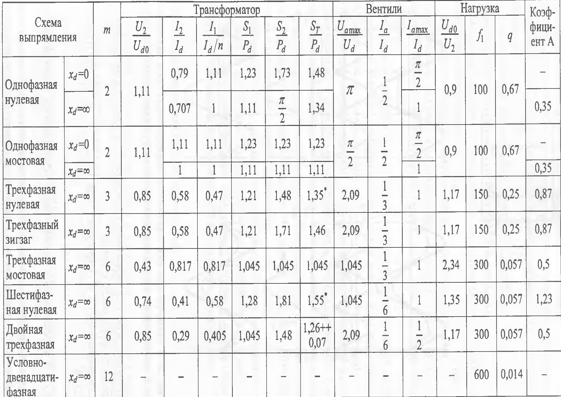 3 Порядок выполнения работыПолучить задание;Изучить теоретическую часть;Рассчитать однофазную мостовую схему выпрямления;Составить отчет.4 Содержание отчетаТитульный лист;Краткая теория;Расчет значений, требуемых заданием практической работы;Вывод.5 Краткие теоретические сведенияВ однофазной мостовой схеме к одной из диагоналей моста подключается источник переменного напряжения (вторичная обмотка трансформатора), а к другой – нагрузка. В мостовой схеме диоды работают попарно: в течение одной половины периода сетевого напряжения ток протекает от вторичной обмотки трансформатора по цепи VD1, RН, VD2, а на втором полупериоде – по цепи VD3, RН, VD4, причем в каждом полупериоде через нагрузку ток проходит в одном направлении, что и обеспечивает выпрямление. Коммутация диодов происходит в моменты перехода переменного напряжения через нуль. 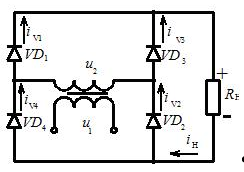 Рисунок 1 – Однофазная мостовая схема выпрямленияВременные диаграммы для мостовой схемы, изображённы на рисунке 2. У мостовой схемы в каждом полупериоде ток проходит одновременно через два диода (например, VD1, VD2), потому временные зависимости токов и напряжений будут принадлежать парам вентилей. Среднее значение напряжения на выходе выпрямителя 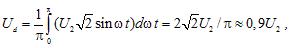 где U2 ─ действующее значение переменного напряжения на входе выпрямителя. 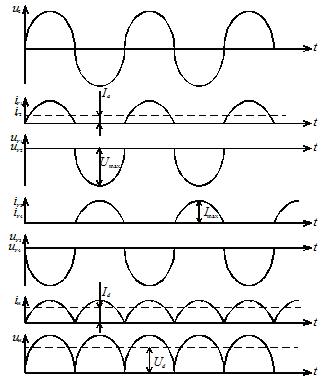 Рисунок 2 – Временные диаграммы работы однофазной мостовой схемы выпрямления: u2 – кривая входного переменного напряжения; iV1, iV2 – кривая тока диодов VD1 и VD2; uV1, uV2 – напряжение на диодах VD1 и VD2; iV3, iV4 – кривая тока диодов VD3 и VD4; uV3, uV4 – напряжение на диодах VD3 и VD4; iн – кривая тока нагрузки; uн – кривая напряжения на нагрузкеДействующее значение напряжения на входе выпрямителя 		(1)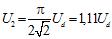 Среднее значение тока через диод в два раза меньше среднего значения тока нагрузки Id: 		(2)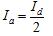 Максимальное значение тока, протекающего через диод		(3)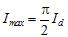 Действующее значение тока диода		(4)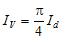 Действующее значение переменного тока на входе выпрямителя 		(5)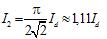 Максимальное обратное напряжение на диоде в непроводящую часть периода 		(6)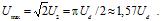 Напряжение на нагрузке состоит из полусинусоид вторичного напряжения трансформатора, следующих одна за другой. После разложения в ряд Фурье напряжение такой формы можно представить в виде		(7)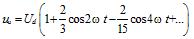 Амплитуда основной гармоники выпрямленного напряжения с частотой 2ω 		(8)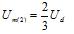 следовательно, коэффициент пульсации выпрямленного напряжения 		(9)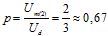 Коэффициент трансформации трансформатора 		(10)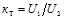 Мощность первичной и вторичной обмоток вентильного трансформатора 		(11)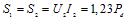 Расчетная мощность трансформатора 		(12)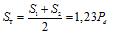 В качестве недостатков однофазной мостовой схемы можно отметить: большее количество диодов и протекание тока в каждом полупериоде по двум диодам одновременно. Последнее свойство однофазных мостовых выпрямителей снижает их КПД из-за повышенного падения напряжения на полупроводниковых структурах вентилей. Это особенно заметно у низковольтных выпрямителей, работающих с большими токами.Несмотря на отмеченные недостатки, мостовая схема выпрямления широко применяется на практике в однофазных выпрямителях различной мощности. 7 Контрольные вопросыОбъяснить принцип работы полупроводникового диодаПривести схему и объяснить принцип работы однополупериодного выпрямителяПривести схему и объяснить принцип работы двухполупериодного выпрямителя с отводои от средней точки трансформатораПривести схему и объяснить принцип работы двухполупериодного мостового выпрямителя.8 библиографический список1) Лукьянюк С.Г. Теория электрической связи. Сигналы, помехи и системы передачи: учебное пособие. / С. Г. Лукьянюк, А. М. Потапенко. – Курск.: Юго-Зап. гос. ун-т., 2012. - 223 с.2) Осипов А. С. Военно-техническая подготовка. Военно-технические основы построения средств и комплексов РЭП : учебник / А.С. Осипов ; под науч.ред. Е.Н. Гарина. – Красноярск : Сиб. федер. ун-т, 2013. – 344 с.3) Варфоломеев А.А. Основы информационной безопасности: Учеб. пособие. – М.: РУДН, 2008. – 412 с.: ил.Запечников С.В., Милославская Н.Г., Толстой А.И., Ушаков Д.В. Инфокоммуникационная безопасность открытых систем: Уч. Для вузов. В 2-х томах. Том 1 – Угрозы, уязвимости, атаки и подходы к защите. М.: Горячая линия – Телеком, 2006. – 536 с.